Ref. NoData protection impact assessmentInstructions for data protection impact assessments are available for this template, explaining what such an assessment involves, if and when one must be carried out, and how to perform it. Project/taskParticipants1. Describe the nature and purpose of the personal data processing2. Describe the extent of the personal data processing3. Judge if the personal data processing is necessary and proportionate to its stated purpose4. Judge identified risks to the data subjects’ rights and freedoms5. Describe what measures are planned or have been taken to protect the data subjects6. Describe follow-up of measures taken          Date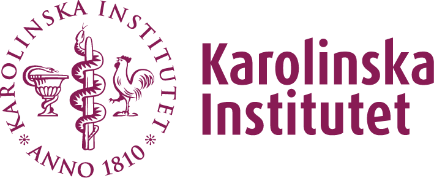 NameContact details
(email/mobile no)RoleWrite here a brief description of the personal data processing and its purpose – i.e. what you want to achieve with it, what kind of personal data will be processed, where and for how long the personal data will be stored, and if anyone/an organisation outside KI will have access to them.Describe what kind of personal data will be processed, if the personal data are sensitive or concern breaches of law, how many data subjects there will be, how long the processing is planned to last, and if there is reason to assume that the data subjects are in a disadvantaged or dependent position and therefore more vulnerable.Give the legal grounds for the processing, which for the processing of data for research purposes is “necessary for the performance of a task carried out in the public interest” (GDPR). State whether the processing is necessary to the purpose or if there are other ways of achieving it. Also describe how data quality, storage limitation and data minimisation will be ensured.Describe the potential risks that you judge possible when processing the personal data. This risk assessment shall be conducted on the basis of likelihood and severity of consequences in accordance with KI’s risk analysis rules.Examples of measures (technical and administrative) that you can use for handling risk and protecting data subjects:authenticationencryptionsecurity procedures and information for system userslog of personal data userssupport for data back-upspseudonymisation of personal datatransparent reporting of purpose and processing of personal dataallow data monitoring by data subjectsreduce number of people with access to personal datalimit search terms to make sensitive personal data inaccessibleuse automatic deletion of personal data no longer due for processingdesign IT systems to ensure that no more data is processed than is relevant to purpose; i.e. built-in data protection and data protection as standardMeasures taken must be followed up on to ensure their continuing effectiveness and relevance to purpose. Describe how this follow-up is done.